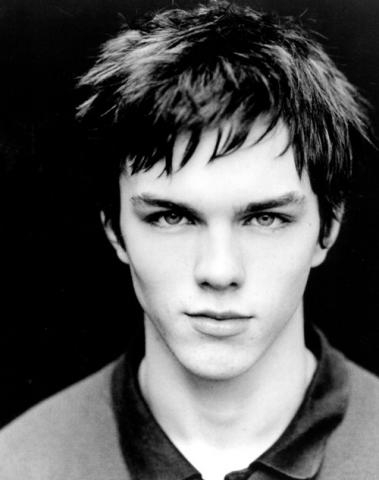 Simon (17)Ich treibe Sport, weil es mir Spaß macht. Ich spiele besonders gern Tennis. Ich spiele in einer Mannschaft in Ringwood, auf dem Sportsplatz. Weil es Spaß macht, spiele ich dreimal pro Woche. Normalerweise spiele ich nach der Schule, am Dienstag und Donnerstag, und ich habe einen Wettkampf am Samstag.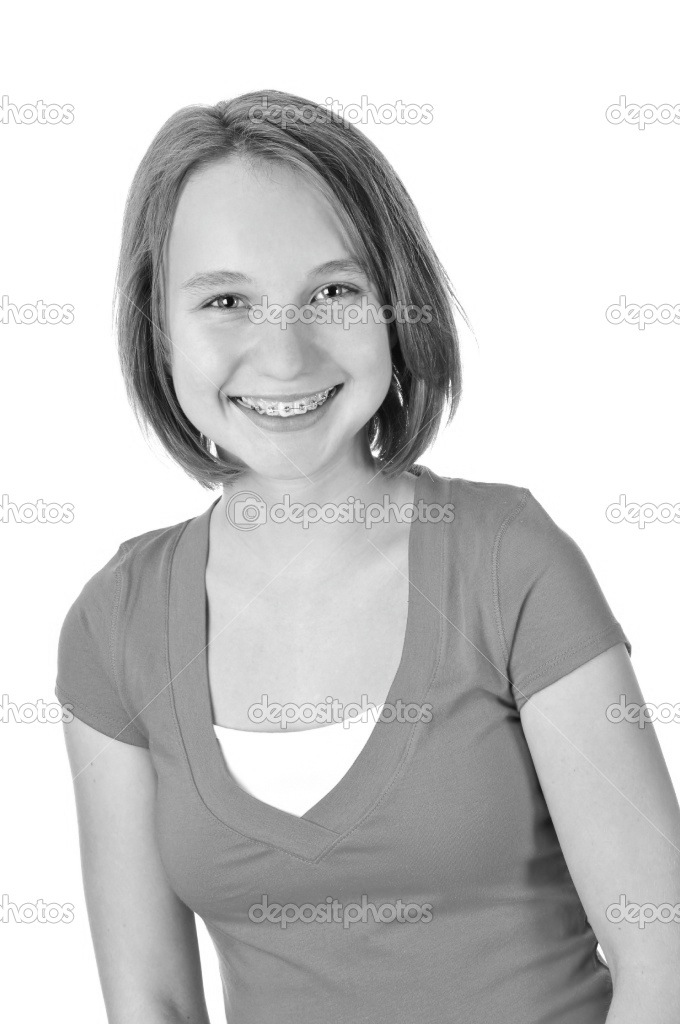 Bettina (13)Ich habe schon als kleines Kind mit Ballett-Tanz begonnen. Ich finde Ballett-Tanz wunderschön. Ich muss oft trainieren, manchmal fünfmal pro Woche, aber ich habe Mittwoch und Sonntag frei. Ich trainiere in einer Halle, in Melbourne. Ballett-Tanz macht mich fit, und ich habe auch Talent dafür. Ich habe auch da viele Freundinnen.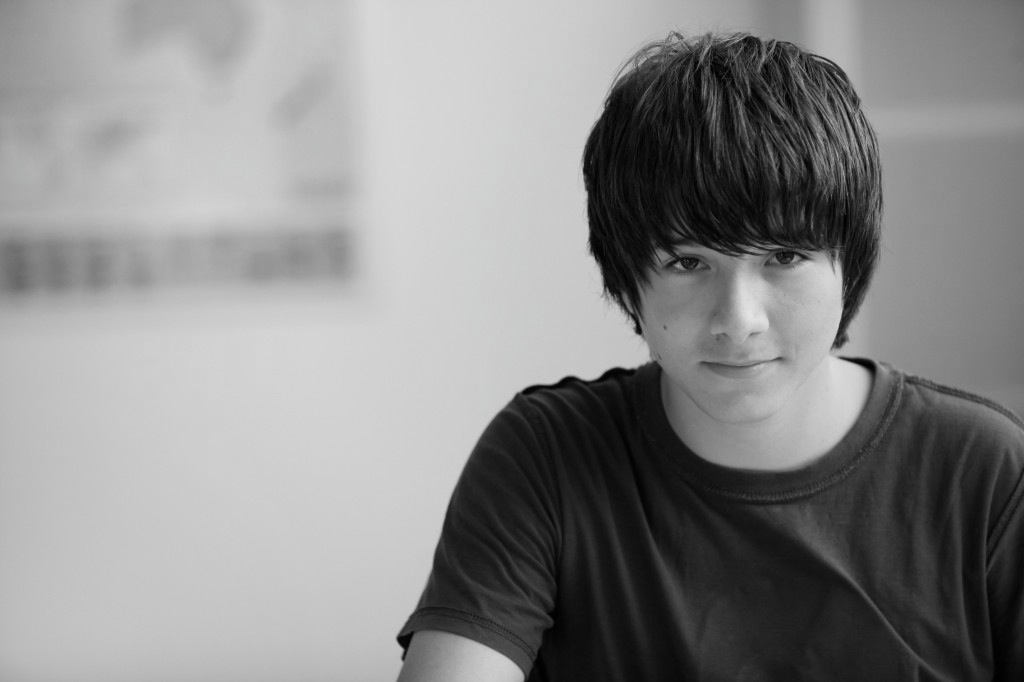 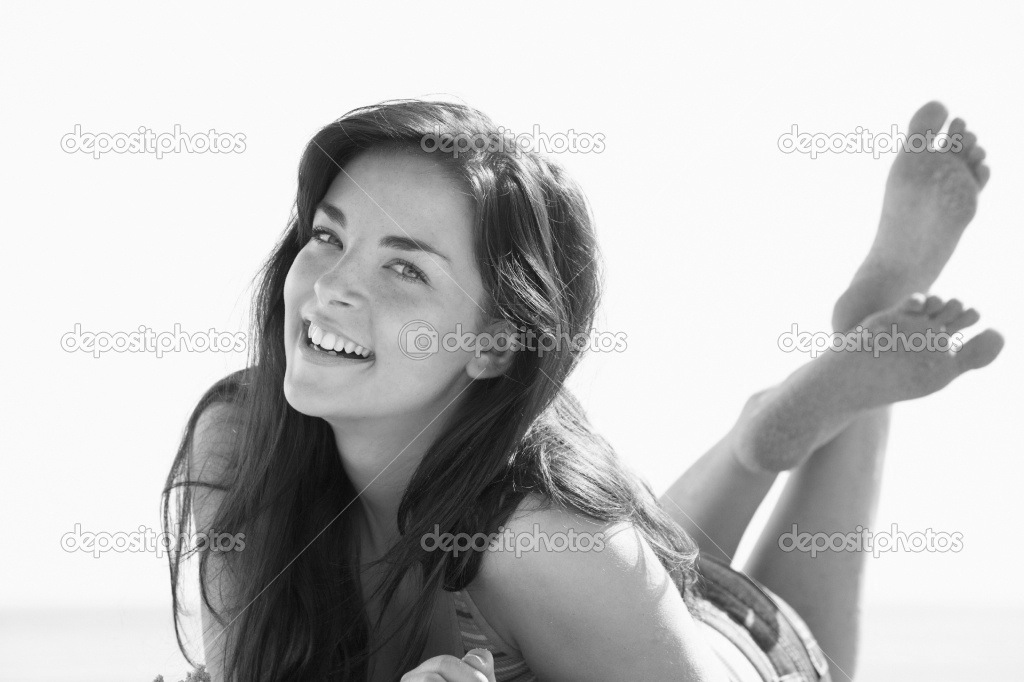 Markus (14)
Mein Lieblingssport ist Schwimmen. Ich schwimme jeden Tag für zwei Stunden im Hallenbad. Wenn ich regelmäßig trainiere, fühle ich mich fit und gesund. Schwimmen trainiert den ganzen Körper. Normalerweise schwimme ich allein.Steffi (16)Sport ist mir wichtig, weil ich Zeit mit meinen Freundinnen und Freunden verbringen kann. Mann kann neue Freunde finden. Ich treibe viele Sportarten, zum Beispiel Fußball und Basketball. Meine Freunde und ich spielen am Wochenende zusammen im Stadion. Die Atmosphäre ist ganz toll.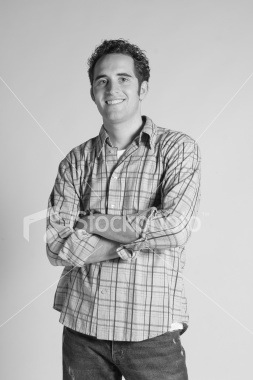 Matthew (22)Am Wochenende habe ich viel zu tun! Ich spiele Kricket im Sommer und australische Fußball im Winter. Ich spiele Kricket, weil meine Freunde auch spielen. Ich sehe meine Freunde oft! Fußball ist gut, weil es mich fit macht! Ich habe auch Fußballtraining am Dienstag und Donnerstag. Wir haben Training auf dem Rasen.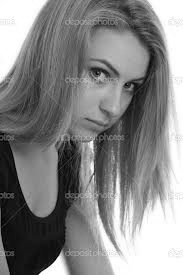 Susanne (15)Ich hasse Sport, weil ich kein Talent dafür habe. Aber ich muss montags und donnerstags in der Schule spielen. Das ist ok, wenn ich mit Freundinnen spiele. Basketball und Volleyball finde ok, aber meistens finde ich andere Sportarten, wie Tennis und Fußball, furchtbar!